INDICAÇÃO Nº 1902/2020Indica ao Poder Executivo Municipal, estudo para colocação de lombada na rua 21 de Fevereiro no bairro 31 de Março, neste município.Excelentíssimo Senhor Prefeito Municipal, Justificativa:Segundo informações de moradores da rua acima citada os carros que passam por esta rua, o fazem em alta velocidade e como estávamos no local pudemos constatar o que os moradores estão solicitando. “Outro dia mesmo não foi por pouco que minha filha foi atropelada, os carros que vem do bairro ao lado entram na nossa rua com muita velocidade e não adianta reclamarmos, parece que ninguém nos escuta”, disse uma moradora.Plenário “Dr. Tancredo Neves”, em 07 de setembro de 2020.                                                        Celso Ávila (PV)          -vereador-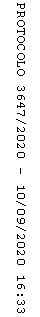 